We are ready......Banana and raisin flapjack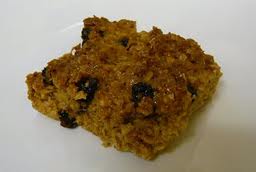 Ingredients – Serves 5Banana, peeled 		200g (2)Soft margarine 		80gCaster sugar		50g (2½ tablespoons)Golden syrup		25g (1 tablespoons)Oats, rolled 		180gRaisins 			40gMethod1. 	Preheat the oven to 170ºC/325ºF/gas mark 3. Grease a baking tray.2. 	Chop the bananas.3. 	Melt the margarine, sugar and syrup in a large saucepan over a medium heat.4. 	Add the oats, banana and raisins and combine well.5. 	Place the mixture onto the baking tray and press the mixture into the tin.Bake in the oven for 20–25 minutes.